                                                      РЕШЕНИЕ                                                                                                          второй сессии Совета депутатов четвертого созыва муниципального образования Мендур-Сокконское сельское поселение «9» ноября 2018 г.                          с. Мендур-Соккон       		           № 4-2-3  «О внесении изменений и дополнений в Правила по благоустройству Мендур-Сокконского сельского поселения, утвержденным решением сессии Совета депутатов от 28.05.2018 №36-116»   Руководствуясь Законом Республики Алтай «О порядке определения границ прилегающих территорий муниципальных образований в Республике Алтай», принятый 20.06.2018 г., внести следующие изменения и дополнения   в Правила по благоустройству:Пункт 1 раздела 1 добавить следующими абзацами:  Границы прилегающих территорий – линии, которые расположены от границы здания, строения, сооружения, земельного участка, если такой участок образован (далее земельный участок) на расстоянии, равных ширине прилегающей территорий.  Внутренняя граница прилегающей территории – часть границ прилегающих территорий, проходящая по границе здания, строения, сооружения, земельного участка, в отношении которых установлены границы прилегающих территорий, и являющаяся их общей границей.  Внешняя граница прилегающих территорий – часть границ прилегающих территорий, не примыкающая непосредственно к зданию, строению, сооружению, земельному участку, в отношении которых установлены границы прилегающих территорий, и не являющаяся их общей границей и не выходящая за пределы территорий общего пользования, или по границам, закрепленным с использованием природных объектов и ограждений территорий общего пользования.  Пункт 1 раздела 2 добавить подпунктами 1.3, 1.4, 1.5 следующего содержания:1.3. Общие правила определения границ прилегающих территорий.  Границы прилегающих территорий для зданий, строений, сооружений, земельных участков определяются в метрах по периметру границ здания, строения, сооружения, земельного участка.    Конкретные границы прилегающих территорий определяются правилами благоустройства в соответствии с настоящей статьей.    В случае, если границы прилегающих территорий пересекаются, они устанавливаются по линии, проходящей на равном удалении от границ соответствующих зданий, строений, сооружений, земельных участков.  Установление общей прилегающей территории для двух и более зданий, строений, сооружений, земельных участков, за исключением случаев, когда строение или сооружение, в том числе объект коммунальной инфраструктуры, обеспечивает исключительно функционирование другого здания, строения, сооружения, земельного участка, в отношении которого определяются границы прилегающей территории, не допускается.1.4. Подготовка к определению границ прилегающих территорий и случаи внесения изменений в границы прилегающих территорий.  Границы прилегающих территорий закрепляются в схемах границ прилегающих территорий, прилагаемых к правилам благоустройства.  В схеме границ прилегающих территорий указываются кадастровый номер и адрес здания, строения, сооружения, земельного участка, в отношении которого установлены границы прилегающих территорий, площадь прилегающей территории. Подготовка схемы границ прилегающих территорий осуществляется уполномоченным органом сельского поселения в Республике Алтай за счет средств местных бюджетов в соответствии с бюджетным законодательством Российской Федерации в течение шестидесяти рабочих дней со дня наступления одного из следующих случаев:строительство, реконструкция здания, строения, сооружения в случае, если реконструкция повлекла изменение площади здания, строения, сооружения;изменение границ земельного участка;образование земельного участка, на котором расположено здание, строение, сооружение, или иного земельного участка;изменение назначения использования здания, строения, сооружения, земельного участка.1.5  Информирование об определении границ прилегающих территорий.   Представительный орган сельского поселения в Республике Алтай не позднее десяти рабочих дней со дня утверждения Правил благоустройства, а также внесения в них изменений в части установления границ прилегающих территорий, направляет схему границ прилегающих территорий в уполномоченный Правительством Республики Алтай исполнительный орган государственной власти Республики Алтай для размещения на официальном сайте указанного уполномоченного органа в информационно-телекоммуникационной сети «Интернет».                      Глава Мендур-Сокконского сельского поселения  А.В.Бырышкаков.    Утверждены:Решением сессии от 28.05.2018 №36-116  (Внесены изменения и дополнения сессией от 09.11.2018 №4-2-3) Правила по благоустройству территории Мендур-Сокконского сельского поселенияНастоящие правила разработаны на основании Методических рекомендаций по разработке норм и правил по благоустройству территорий муниципальных образований  утвержденным Приказом Минрегиона РФ №613 от 27.12.2011 г.                                                     Раздел 11. В настоящих Правилах применяются следующие термины с соответствующими определениями:        Благоустройство территории - комплекс мероприятий по инженерной подготовке и обеспечению безопасности, озеленению, устройству покрытий, освещению, размещению малых архитектурных форм и объектов монументального искусства.Элементы благоустройства территории - декоративные, технические, планировочные, конструктивные устройства, растительные компоненты, различные виды оборудования и оформления, малые архитектурные формы, некапитальные нестационарные сооружения, наружная реклама и информация, используемые как составные части благоустройства.      Объекты благоустройства территории - территории муниципального образования, на которых осуществляется деятельность по благоустройству: площадки, дворы, или визуально-пространственного восприятия (площадь с застройкой, улица с прилегающей территорией и застройкой), другие территории муниципального образования.      Объекты нормирования благоустройства территории - территории муниципального образования, для которых в нормах и правилах по благоустройству территории устанавливаются: нормируемый комплекс элементов благоустройства, нормы и правила их размещения на данной территории. Такими территориями могут являться: площадки различного функционального назначения, проезды, общественные пространства, участки и зоны общественной, жилой застройки, улично-дорожная сеть населенного пункта,       Уборка территорий - вид деятельности, связанный со сбором, вывозом в специально отведенные места отходов производства и потребления, другого мусора, снега, а также иные мероприятия, направленные на обеспечение экологического и санитарно-эпидемиологического благополучия населения и охрану окружающей среды.    Границы прилегающих территорий – линии, которые расположены от границы здания, строения, сооружения, земельного участка, если такой участок образован (далее земельный участок) на расстоянии, равно ширине прилегающей территорий.    Внутренняя граница прилегающей территории – часть границ прилегающих территорий, проходящая по границе здания, строения, сооружения, земельного участка, в отношении которых установлены границы прилегающих территорий, и являющаяся их общей границей.                                      Внешняя граница прилегающих территорий – часть границ прилегающих территорий, не примыкающая непосредственно к зданию, строению, сооружению, земельному участку, в отношении которых установлены границы прилегающих территорий, и не являющаяся их общей границей и не выходящая за пределы территорий общего пользования, или по границам, закрепленным с использованием природных объектов и ограждений территорий общего пользования.  2. Озеленение   Озеленение - элемент благоустройства и ландшафтной организации территории, обеспечивающий формирование среды муниципального образования с активным использованием растительных компонентов, а также поддержание ранее созданной или изначально существующей природной среды на территории муниципального образования.3. Уличное коммунально-бытовое оборудование  3.1 Уличное коммунально-бытовое оборудование обычно представлено различными видами мусоросборников - контейнеров и урн. Основными требованиями при выборе того или иного вида коммунально-бытового оборудования могут являться: экологичность, безопасность (отсутствие острых углов), удобство в пользовании, легкость очистки, привлекательный внешний вид.3.2 Для сбора бытового мусора можно применять малогабаритные (малые) контейнеры (менее ) и (или) урны, устанавливая их у входов: в объекты торговли и общественного питания, другие учреждения общественного назначения, жилые дома. Во всех случаях следует предусматривать расстановку, не мешающую передвижению пешеходов, проезду инвалидных и детских колясок. 4. Уличное техническое оборудование 4.1 К уличному техническому оборудованию относятся: укрытия таксофонов, почтовые ящики.5.  Игровое и спортивное оборудование     Игровое и спортивное оборудование на территории муниципального образования представлено игровыми, физкультурно-оздоровительными устройствами, сооружениями и (или) их комплексами. При выборе состава игрового и спортивного оборудования для детей и подростков рекомендуется обеспечивать соответствие оборудования анатомо-физиологическим особенностям разных возрастных групп.  5.1.1  Игровое оборудование   Игровое оборудование должно соответствовать требованиям санитарно-гигиенических норм, охраны жизни и здоровья ребенка, быть удобным в технической эксплуатации, эстетически привлекательным. Рекомендуется применение модульного оборудования, обеспечивающего вариантность сочетаний элементов.5.1.2 Рекомендуется предусматривать следующие требования к материалу игрового оборудования и условиям его обработки:     - деревянное оборудование выполненное из твердых пород дерева со специальной обработкой, предотвращающей гниение, усыхание, возгорание, сколы; отполированное, острые углы закруглены;     - металл следует применять преимущественно для несущих конструкций оборудования, иметь надежные соединения и соответствующую обработку (влагостойкая покраска, антикоррозийное покрытие);  5.2 Спортивное оборудование 5.2.1 Спортивное оборудование предназначено для всех возрастных групп населения, размещается на спортивных, физкультурных площадках, либо на специально оборудованных пешеходных коммуникациях (тропы здоровья) в составе рекреаций. Спортивное оборудование в виде специальных физкультурных снарядов и тренажеров может быть как заводского изготовления, так и выполненным из бревен и брусьев со специально обработанной поверхностью, исключающей получение травм (отсутствие трещин, сколов и т.п.). При размещении следует руководствоваться каталогами сертифицированного оборудования.  6. Средства наружной рекламы и информации   Размещение средств наружной рекламы и информации на территории населенного пункта рекомендуется производить согласно ГОСТ Р 52044.7. Оформление и оборудование зданий и сооружений       На зданиях и сооружениях населенного пункта рекомендуется предусматривать размещение следующих домовых знаков: указатель наименования улицы, указатель номера дома и квартир, международный символ доступности объекта для инвалидов, флагодержатели, памятные доски, состав домовых знаков на конкретном здании и условия их размещения рекомендуется определять функциональным назначением и местоположением зданий относительно улично-дорожной сети собственниками домовладений. 8.  Площадки   На территории населенного пункта рекомендуется проектировать следующие виды площадок: для игр детей, отдыха взрослых, занятий спортом,  8.1 Детские площадки  8.1.1 Детские площадки обычно предназначены для игр и активного отдыха детей разных возрастов: преддошкольного (до 3 лет), дошкольного (до 7 лет), младшего и среднего школьного возраста (7 - 12 лет). Площадки могут быть организованы в виде отдельных площадок для разных возрастных групп или как комплексные игровые площадки с зонированием по возрастным интересам. 8.1.2 Расстояние от окон жилых домов и общественных зданий до границ детских площадок дошкольного возраста рекомендуется принимать не менее , младшего и среднего школьного возраста - не менее , комплексных игровых площадок - не менее , спортивно-игровых комплексов - не менее . Детские площадки для дошкольного и преддошкольного возраста рекомендуется размещать на участке жилой застройки, 8.1.3 Оптимальный размер игровых площадок рекомендуется устанавливать для детей дошкольного возраста - 70 - , школьного возраста - 100 - , комплексных игровых площадок - 900 - . При этом возможно объединение площадок дошкольного возраста с площадками отдыха взрослых (размер площадки - не менее ). Соседствующие детские и взрослые площадки рекомендуется разделять густыми зелеными посадками и (или) декоративными стенками.8.1.4 При реконструкции детских площадок во избежание травматизма рекомендуется предотвращать наличие на территории площадки выступающих корней или нависающих низких веток, остатков старого, срезанного оборудования (стойки, фундаменты), находящихся над поверхностью земли, незаглубленных в землю металлических перемычек (как правило, у турников и качелей). При реконструкции прилегающих территорий детские площадки следует изолировать от мест ведения работ и складирования строительных материалов.8.1.5 Обязательный перечень элементов благоустройства территории на детской площадке обычно включает: мягкие виды покрытия, элементы сопряжения поверхности площадки с газоном, озеленение, игровое оборудование, скамьи и урны, осветительное оборудование.8.1.6 Мягкие виды покрытия (песчаное, уплотненное песчаное на грунтовом основании или гравийной крошке) рекомендуется предусматривать на детской площадке в местах расположения игрового оборудования и других, связанных с возможностью падения детей. Места установки скамеек рекомендуется оборудовать твердыми видами покрытия или фундаментом согласно пункту 2.6.4.1 настоящих Методических рекомендаций. При травяном покрытии площадок рекомендуется предусматривать пешеходные дорожки к оборудованию с твердым, мягким или комбинированным видами покрытия.8.1.7 Детские площадки рекомендуется озеленять посадками деревьев и кустарника. На площадках дошкольного возраста рекомендуется не допускать применение видов растений с колючками. На всех видах детских площадок рекомендуется не допускать применение растений с ядовитыми плодами.8.1.8 Осветительное оборудование обычно должно функционировать в режиме освещения территории, на которой расположена площадка. Рекомендуется не допускать размещение осветительного оборудования на высоте менее .    8.2  Спортивные площадки8.2.1 Спортивные площадки, предназначены для занятий физкультурой и спортом всех возрастных групп населения, их рекомендуется проектировать в составе территорий жилого и рекреационного назначения, участков спортивных сооружений, участков общеобразовательных школ. Проектирование спортивных площадок рекомендуется вести в зависимости от вида специализации площадки. Расстояние от границы площадки до мест хранения легковых автомобилей следует принимать согласно СанПиН 2.2.1/2.1.1.1200.8.2.2  Размещение и проектирование благоустройства спортивного ядра на территории участков общеобразовательных школ рекомендуется вести с учетом обслуживания населения прилегающей жилой застройки. Минимальное расстояние от границ спортплощадок до окон жилых домов рекомендуется принимать от 20 до  в зависимости от шумовых характеристик площадки. Комплексные физкультурно-спортивные площадки для детей дошкольного возраста (на 75 детей) рекомендуется устанавливать площадью не менее , школьного возраста (100 детей) - не менее .8.2.3 Обязательный перечень элементов благоустройства территории на спортивной площадке включает: мягкие или газонные виды покрытия, спортивное оборудование. Рекомендуется озеленение и ограждение площадки.9. Участки жилой застройки.   Проектирование благоустройства участков жилой застройки рекомендуется производить с учетом коллективного или индивидуального характера пользования придомовой территорией. Кроме того, необходимо учитывать особенности благоустройства участков жилой застройки при их размещении в составе исторической застройки, на территориях высокой плотности застройки.   10. Участки детских садов и школ.  10.1 На территории участков детских садов и школ рекомендуется предусматривать: транспортный проезд (проезды), пешеходные коммуникации (основные, второстепенные), площадки при входах (главные, хозяйственные), площадки для игр детей, занятия спортом (на участках школ - спортядро), озелененные и другие территории и сооружения.10.2 Обязательный перечень элементов благоустройства на территории детского сада и школы включает: твердые виды покрытия проездов, основных пешеходных коммуникаций, площадок (кроме детских игровых), элементы сопряжения поверхностей, озеленение, ограждение, оборудование площадок, скамьи, урны, осветительное оборудование, носители информационного оформления.10.3 При озеленении территории детских садов и школ рекомендуется не допускать применение растений с ядовитыми плодами. 11. Улицы и дороги.  11.1 Улицы и дороги на территории населенного пункта по назначению и транспортным характеристикам обычно подразделяются на улицы и дороги местного значения и дороги регионального значения.11.2  Как правило, обязательный перечень элементов благоустройства на территории улиц и дорог включает: твердые виды покрытия дорожного полотна, ностители информации дорожного движения (дорожные знаки).                                                Раздел 2.                                1.  Общие положения1.1 Правила эксплуатации объектов благоустройства принимаются органом местного самоуправления (далее - Правила эксплуатации). 1.2 В состав правил эксплуатации объектов благоустройства рекомендуется включать следующие разделы (подразделы): уборка территории, порядок содержания элементов благоустройства, работы по озеленению территорий и содержанию зеленых насаждений, содержание и эксплуатация дорог, освещение территории, проведения работ при строительстве, ремонте и реконструкции коммуникаций, содержание животных,  праздничное оформление населенного пункта, основные положения о контроле за эксплуатацией объектов благоустройства.                                                                                                              1.3. Общие правила определения границ прилегающих территорий.                                                                           Границы прилегающих территорий для зданий, строений, сооружений, земельных участков определяются в метрах по периметру границ здания, строения, сооружения, земельного участка.  Конкретные границы прилегающих территорий определяются правилами благоустройства в соответствии с настоящей статьей.                                                                                                                                                   В случае, если границы прилегающих территорий пересекаются, они устанавливаются по линии, проходящей на равном удалении от границ соответствующих зданий, строений, сооружений, земельных участков.                                                                                                                                               Установление общей прилегающей территории для двух и более зданий, строений, сооружений, земельных участков, за исключением случаев, когда строение или сооружение, в том числе объект коммунальной инфраструктуры, обеспечивает исключительно функционирование другого здания, строения, сооружения, земельного участка, в отношении которого определяются границы прилегающей территории, не допускается.                                                                                                                                                   1.4. Подготовка к определению границ прилегающих территорий и случаи внесения изменений в границы прилегающих территорий.  Границы прилегающих территорий закрепляются в схемах границ прилегающих территорий, прилагаемых к правилам благоустройства.  В схеме границ прилегающих территорий указываются кадастровый номер и адрес здания, строения, сооружения, земельного участка, в отношении которого установлены границы прилегающих территорий, площадь прилегающей территории.  Подготовка схемы границ прилегающих территорий осуществляется уполномоченным органом сельского поселения в Республике Алтай за счет средств местных бюджетов в соответствии с бюджетным законодательством Российской Федерации в течение шестидесяти рабочих дней со дня наступления одного из следующих случаев:строительство, реконструкция здания, строения, сооружения в случае, если реконструкция повлекла изменение площади здания, строения, сооружения;изменение границ земельного участка;образование земельного участка, на котором расположено здание, строение, сооружение, или иного земельного участка;изменение назначения использования здания, строения, сооружения, земельного участка.1.5  Информирование об определении границ прилегающих территорий.                                                                                                            Представительный орган сельского поселения в Республике Алтай не позднее десяти рабочих дней со дня утверждения Правил благоустройства, а также внесения в них изменений в части установления границ прилегающих территорий, направляет схему границ прилегающих территорий в уполномоченный Правительством Республики Алтай исполнительный орган государственной власти Республики Алтай для размещения на официальном сайте указанного уполномоченного органа в информационно-телекоммуникационной сети «Интернет»      2. Уборка территории  2.1 Физических и юридических лиц, независимо от их организационно-правовых форм, следует обязывать обеспечивать своевременную и качественную очистку и уборку принадлежащих им на праве собственности или ином вещном праве земельных участков в соответствии с действующим законодательством, и порядком сбора, вывоза и утилизации отходов производства и потребления, утверждаемых органом местного самоуправления.Организация уборки иных территорий осуществляется органами местного самоуправления в пределах средств, предусмотренных на эти цели.2.2. На территории муниципального образования запрещается накапливать и размещать отходы производства и потребления в несанкционированных местах.Лиц, разместивших отходы производства и потребления в несанкционированных местах, обязывать за свой счет производить уборку и очистку данной территории, а при необходимости - рекультивацию земельного участка.В случае невозможности установления лиц, разместивших отходы производства и потребления на несанкционированных свалках, удаление отходов производства и потребления и рекультивацию территорий свалок производить за счет лиц, обязанных обеспечивать уборку данной территорий 2.3. Сбор и вывоз отходов производства и потребления рекомендуется осуществлять по контейнерной или бестарной системе в установленном порядке.2.4. На территории общего пользования муниципального образования рекомендуется ввести запрет на сжигание отходов производства и потребления.2.5. Организацию уборки территорий муниципального образования рекомендуется осуществлять на основании использования показателей нормативных объемов образования отходов у их производителей.2.6. Вывоз бытовых отходов производства и потребления из жилых домов, организаций торговли и общественного питания, культуры, детских и лечебных заведений рекомендуется осуществлять указанным организациям и домовладельцам, а также иным производителям отходов производства и потребления самостоятельно либо на основании договоров на вывоз ТКО . Вывоз отходов, образовавшихся во время ремонта, рекомендуется осуществлять в специально отведенные для этого места лицам, производившим этот ремонт, самостоятельно.Рекомендуется ввести запрет на складирование отходов, образовавшихся во время ремонта, в места временного хранения отходов.2.7. Для сбора отходов производства и потребления физических и юридических лиц,  рекомендуется организовать места временного хранения отходов и осуществлять его уборку и техническое обслуживание.Разрешение на размещение мест временного хранения отходов дает орган местного самоуправления.2.8. В случае если производитель отходов, осуществляющий свою бытовую и хозяйственную деятельность на земельном участке, в жилом или нежилом помещении на основании договора аренды или иного соглашения с собственником, не организовал сбор, вывоз и утилизацию отходов самостоятельно, обязанности по сбору, вывозу и утилизации отходов данного производителя отходов следует возлагать на собственника вышеперечисленных объектов недвижимости, ответственного за уборку территорий в соответствии с разделом 8 настоящих Методических рекомендаций.2.9. Вывоз отходов следует осуществлять способами, исключающими возможность их потери при перевозке, создания аварийной ситуации, причинения транспортируемыми отходами вреда здоровью людей и окружающей среде.Вывоз опасных отходов следует осуществлять организациям, имеющим лицензию, в соответствии с требованиями законодательства Российской Федерации.Границу прилегающих территорий рекомендуется определять:    - на улицах с двухсторонней застройкой по длине занимаемого участка, по ширине - до оси проезжей части улицы;    - на улицах с односторонней застройкой по длине занимаемого участка, а по ширине - на всю ширину улицы, включая противоположный тротуар и  за тротуаром;2.10. Органы местного самоуправления могут на добровольной основе привлекать граждан для выполнения работ по уборке, благоустройству и озеленению территории муниципального образования.Привлечение граждан к выполнению работ по уборке, благоустройству и озеленению территории муниципального образования следует осуществлять на основании постановления администрации муниципального образования.   3.   Особенности уборки территории в весенне-летний период3.1. Весенне-летнюю уборку территории рекомендуется производить с 15 апреля по 15 октября В зависимости от климатических условий постановлением администрации муниципального образования период весенне-летней уборки может быть изменен.3.2 Особенности уборки территории в осенне-зимний период 3.3 Осенне-зимнюю уборку территории рекомендуется проводить с 15 октября по 15 апреля.В зависимости от климатических условий постановлением администрации муниципального образования период осенне-зимней уборки может быть изменен.   4.  Работы по озеленению территорий и содержанию зеленых насаждений  4.1. Озеленение территории, работы по содержанию и восстановлению парков, скверов, зеленых зон, содержание в пределах средств, предусмотренных в бюджете муниципального образования на эти цели.4.2. Физическим и юридическим лицам, в собственности или в пользовании которых находятся земельные участки, рекомендуется обеспечивать содержание и сохранность зеленых насаждений, находящихся на этих участках.   5.  Содержание и эксплуатация дорог  5.1. С целью сохранения дорожных покрытий на территории муниципального образования следует запрещать:     - подвоз груза волоком;     - перегон по улицам населенных пунктов, имеющим твердое покрытие, машин на гусеничном ходу;5.2  Текущий и капитальный ремонт, содержание, строительство и реконструкция автомобильных дорог общего пользования, мостов, тротуаров и иных транспортных инженерных сооружений в границах муниципального образования (за исключением автомобильных дорог общего пользования, мостов и иных транспортных инженерных сооружений федерального и регионального значения) рекомендуется осуществлять специализированным организациям по договорам с администрацией муниципального образования в соответствии с планом капитальных вложений. 6. Освещение территории муниципальных образований  6.1  Освещение территории муниципального образования рекомендуется осуществлять энергоснабжающим организациям по договорам с физическими и юридическими лицами, независимо от их организационно-правовых форм, являющимся собственниками зданий и сооружений.6.2 Строительство, эксплуатацию, текущий и капитальный ремонт сетей наружного освещения улиц следует осуществлять специализированным организациям по договорам с администрацией муниципального образования, по мере доведения лимитов бюджетных обязательств за текущий год. 7. Проведение работ при строительстве, ремонте реконструкции коммуникаций 7.1. Работы, связанные с разрытием грунта или вскрытием дорожных покрытий (прокладка, реконструкция или ремонт подземных коммуникаций, забивка свай и шпунта, планировка грунта, буровые работы), следует производить только при наличии письменного разрешения (ордера на проведение земляных работ), выданного администрацией муниципального образования.Аварийные работы рекомендуется начинать владельцам сетей по телефонограмме или по уведомлению администрации муниципального образования с последующим оформлением разрешения в 3-дневный срок.7.2  Разрешение на производство работ по строительству, реконструкции, ремонту коммуникаций рекомендуется выдавать администрации муниципального образования при предъявлении:- проекта проведения работ, согласованного с заинтересованными службами, отвечающими за сохранность инженерных коммуникаций;- схемы движения транспорта и пешеходов, согласованной с государственной инспекцией по безопасности дорожного движения;- условий производства работ, согласованных с местной администрацией муниципального образования;- календарного графика производства работ, а также соглашения с собственником или уполномоченным им лицом о восстановлении благоустройства земельного участка, на территории которого будут проводиться работы по строительству, реконструкции, ремонту коммуникаций.   При производстве работ, связанных с необходимостью восстановления покрытия дорог, тротуаров или газонов, разрешение на производство земляных работ рекомендуется выдавать только по согласованию со специализированной организацией, обслуживающей дорожное покрытие, тротуары, газоны.7.3  До начала производства работ по разрытию рекомендуется:-   Установить дорожные знаки в соответствии с согласованной схемой;- Оградить место производства работ, на ограждениях вывесить табличку с наименованием организации, производящей работы, фамилией ответственного за производство работ лица, номером телефона организации.- Ограждение следует содержать в опрятном виде, при производстве работ вблизи проезжей части необходимо обеспечить видимость для водителей и пешеходов, в темное время суток - обозначено красными сигнальными фонарями.- Ограждение рекомендуется выполнять сплошным и надежным, предотвращающим попадание посторонних на стройплощадку.-  На направлениях массовых пешеходных потоков через траншеи следует устраивать мостки на расстоянии не менее чем  друг от друга. 8.  Содержание животных в муниципальном образовании  8.1. Владельцам животных рекомендуется предотвращать опасное воздействие своих животных на других животных и людей, а также обеспечивать тишину для окружающих в соответствии с санитарными нормами, соблюдать действующие санитарно-гигиенические и ветеринарные правила.8.2 Следует запрещать передвижение сельскохозяйственных животных на территории муниципального образования без сопровождающих лиц.8.3 Выпас сельскохозяйственных животных осуществлять на специально отведенных администрацией муниципального образования местах выпаса или же сельскохозяйственные животные могут находиться на землях сельскохозяйственного назначения собственников сельхозживотных.                            9.  Праздничное оформление территории9.1. Праздничное оформление территории муниципального образования рекомендуется выполнять по решению администрации муниципального образования на период проведения государственных и сельских праздников, мероприятий, связанных со знаменательными событиями.Оформление зданий, сооружений рекомендуется осуществлять их владельцами в рамках концепции праздничного оформления территории муниципального образования.9.2. Работы, связанные с проведением сельских торжественных и праздничных мероприятий осуществляется администрацией сельского поселения, а также по договорам с администрацией муниципального образования в пределах средств, предусмотренных на эти цели в бюджете муниципального образования.9.3. В праздничное оформление рекомендуется включать: вывеску национальных флагов, лозунгов, гирлянд, панно, установку декоративных элементов и композиций, стендов, киосков, трибун, эстрад, а также устройство праздничной иллюминации.9.4. Концепцию праздничного оформления рекомендуется определять программой мероприятий и схемой размещения объектов и элементов праздничного оформления, утверждаемыми администрацией муниципального образования.РоссияРеспублика Алтай                                    Совет депутатов                                   Мендур-Сокконского сельского поселения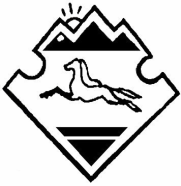 РоссияАлтай Республиканын                     Мендур-Соккон                               jурт jеезениҥ                                   депутаттар Соведи